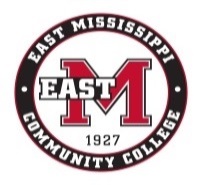 Art Club
Golden Triangle sponsor:
 Cynthia Buob
(662) 243-2648
cbuob@eastms.edu ​The Art Clubs, on EMCC’s Scooba and Golden Triangle campuses, promote creativity and artistic expression among their members. Meetings are open to all students, faculty and staff.​Association of Information 
Technology Professionals
Sponsor: Sandra Coleman and Brandon Sesser
(662) 243-1958
scoleman@eastms.edu ​/asesser@eastms.eduAITP at EMCC’s Golden Triangle campus is the community of IT knowledge focused on empowering the IT profession by evolving its members to their full potential. Its goal is to provide a community network for the members to reach their true potential by providing education programs for advancing technology and business skills, leadership development opportunities, networking, peer mentoring, knowledge sharing, and online resources.​Baptist Student UnionSponsor: Melanie Sanders(662) 243-1979msanders@eastms.eduThe Baptist Student Union is sponsored by the Mississippi Baptist Convention.  They meet once a week during the lunch hour on the GT Campus.Collegiate DECA
Sponsors: Shannon Lindell, Shannon Miller(662) 329-6758
slindelll@eastms.eduThe mission of Delta Epsilon Chi is to serve its diverse international membership as a professional organization, providing leadership and career opportunities to tomorrow’s leaders.  Members of the Golden Triangle’s three chapters must maintain a strong focus in business-related areas such as marketing, management and entrepreneurship.Concert Choir  
Sponsors: Jamie Taylor
(662) 243-2688jtaylor@eastms.edu ​​The EMCC choirs are located on both campuses, but performs at college and campus events through EMCC’s six-county district, as well as state and regional competitions. The Concert Choir is a large performing ensemble.Drama ClubSponsor: Dr. Don R. Vaughan(662) 243-2629dvaughan@eastms.edu​This organization is for students who are enrolled in Acting or Drama Productions.  Meetings consist of working together to create short vignettes.  Students have the option to participate in the annual GT campus production.E- Sports  ClubSponsor:  Horatio Leal(662)  243-1806hleal@eastms.eduThis organization is for students who wish to play video games at all competitive levels.Mississippi Association of Student Nurses(MASN)Sponsor: Tonsha Emerson(662) 243-2664temerson@eastms.eduThe Student branch of the Mississippi Nurses AssociationNational Technical Honor Society
Sponsor: Michael Busby
(662) 243-7474
mbusby@eastms.eduThe National Technical Honor Society at EMCC’s Golden Triangle campus is an internationally recognized program. Members must be enrolled full-time in a career or technical program, earn a 3.25 grade point average in their program coursework, and a 3.0 grade point average for their overall coursework.​Phi Beta Lambda
Sponsors:
Jodi Pierce, Trina Dendy
(662) 243-1960
jpierce@eastms.edu Phi Beta Lambda is a national college organization of students enrolled in business subjects.  It seeks to develop competent, aggressive, business leadership, to increase interest and understanding in the intelligent choice of business occupations and to encourage improvement in scholarship.Phi Theta Kappa
Golden Triangle sponsors:Eric Ford
(662)243-7481(Ford)eford@eastms.eduPhi Theta Kappa is the official honor society for two-year colleges. It promotes scholarship, develops character, and provides opportunity for the developments of leadership and service skills.Quiz BowlSponsor: Alex Scott Baine(662) 243-2662abaine@eastms.eduAs an EMCC academic team, quiz bowl offers the student preparation, practice, and participation in the program and academic competitions.  The team meets twice a week on the GT campus to study various topics and improve memory recall and participates in various quiz bowl competitions throughout the year.Radio BroadcastingSponsor: Dr. Don R. Vaughan(662) 243-2629dvaughan@eastms.eduStudents enrolled in JOU 1313 who wish to participate in broadcasting on EMCC’s new radio station, WGTC, 92.7 FM, may join this club to create and deliver newscasts and to participate in operating the radio station.SkillsUSA
Sponsor: Dale Henry
(662) 243-1983
dhenry@eastms.edu ​SkillsUSA is a national organization made up of high school students, college students, and professional members enrolled in training programs in technical, skilled, and service occupations.​Student Ambassadors
Golden Triangle sponsor: Julia Morrison
(662) 243-1974
jmorrison@eastms.eduStudent Ambassadors visit high schools and attend college events to encourage potential students to become EMCC Lions. They also represent EMCC at various community functions in the college's six-county district.​Student Government AssociationGolden Triangle sponsor: Melanie Sanders
(662) 243-1979
msanders@eastms.edu ​The Student Government Association enables students to be involved in making decisions that affect campus life.  The SGA takes suggestions from students and interacts with the school administration to help implement new policies.  In addition, they often assist EMCC with special events such as the Reality Fair.​​Student Practical Nursing Association
Sponsor: Karen Taylor
(662) 243-1989
ktaylor@eastms.edu​The Student Practical Nursing Association, on the Golden Triangle campus, is a student chapter of the National Federation of Licensed Practice Nurses.  Its purpose is to increase awareness of nursing roles, nursing issues and medical technology through hands-on experiences, educational conferences, guest speakers, and community services.​Student VoicesGolden Triangle sponsor: Melanie Sanders
(662) 243-1979
msanders@eastms.edu ​Participation in awareness of and advocacy for the political and financial aspects of the Mississippi community college system.  Includes networking with elected officials, visits to the state capitol, and representing EMCC at various functions.Turf ClubSponsor: Danny Smith (at Lion Hills)(662) 329-6757dsmith@eastms.eduThe official organization for students interested in turf-grass and landscape management careers which promotes credentialing and an exchange of information and ideas between students and landscape management professionals.